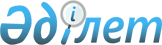 О внесении изменений и дополнений в приказ Министерства финансов Республики Казахстан от 3 мая 1999 года N 177
					
			Утративший силу
			
			
		
					Приказ Министра финансов Республики Казахстан от 7 апреля 2001 года N 177. Зарегистрирован в Министерстве юстиции Республики Казахстан 02.05.2001 г. за N 1484. Утратил силу - приказом Министра финансов РК от 12 марта 2005 года N 78 (V053497) (действует до 1 января 2006 года)



      Приказываю: 



      1. Внести в приказ Министерства финансов Республики Казахстан от 3 мая 1999 года N 177 
 V990771_ 
 "Об утверждении Правил о порядке формирования, использования и учета средств, получаемых от реализации платных услуг, от спонсорской и благотворительной помощи, депозитных сумм и страховых возмещений государственных учреждений" следующие изменение и дополнения: 



      в Правилах о порядке формирования, использования и учета средств, получаемых от реализации платных услуг, от спонсорской и благотворительной помощи, депозитных сумм и страховых возмещений государственных учреждений, утвержденных указанным приказом: 



      в пункте 16 абзац третий изложить в следующей редакции: 



      "Если смета не утверждается до 1 апреля планируемого года, то средства, поступившие с 1 января по 1 апреля планируемого года, зачисляются территориальными органами казначейства в доходную часть соответствующего бюджета, при этом зачисление средств в доход соответствующего местного бюджета территориальными органами казначейства производится на основании распоряжения местного финансового органа."; 



      в пункте 19: 



      во втором абзаце после слова "перечислению" дополнить словами "государственным учреждением"; 



      дополнить абзацем следующего содержания: 



      "Контроль за своевременным зачислением в соответствующий бюджет доходов, поступивших сверх сумм, предусмотренных в смете, и доходов, поступивших и не предусмотренных утвержденной сметой, осуществляется территориальными органами казначейства."; 



      в пункте 21 слова "областные (городские) финансовые управления" заменить на следующие слова "областные, городов Алматы и Астаны финансовые органы"; 



      пункт 24 дополнить абзацем следующего содержания: 



      "Если спонсорская и благотворительная помощь оказывается физическими лицами или нерезидентами Республики Казахстан и письменное заявление получить невозможно, то вместо письменного заявления допускается представление Договора между получателем и вносителем спонсорской и благотворительной помощи."; 



      в пункте 29: 



      первый абзац изложить в следующей редакции: "Депозитные счета открываются без права расходования государственным учреждениям для зачисления средств, поступающих во временное распоряжение государственных учреждений и подлежащих, при наступлении определенных условий, зачислению в государственный бюджет или возврату вносителям согласно действующему законодательству."; 



      дополнить абзацами третьим и четвертым в следующей редакции: 



      "Комитету по судебному администрированию при Верховном суде Республики Казахстан и его администраторам (в областях, гг. Астаны и Алматы) депозитные счета открываются для принятия денежных сумм судебными исполнителями в целях оплаты исполнительных документов от должников, третьих лиц, от реализации арестованного имущества должников и для выдачи их взыскателям. 



      Территориальным (областным, гг. Астаны и Алматы) органам юстиции депозитные счета открываются для зачисления денег от должника на имя государственного нотариуса, для передачи их кредитору, для возврата денег лицу, внесшему их на депозит с письменного согласия лица, в пользу которого сделан взнос, или по решению суда и для зачисления невостребованных, по истечению установленного срока хранения, денег в республиканский бюджет по решению суда."; 



      дополнить абзацем девятым следующего содержания: 



      "Дисциплинарным воинским частям Министерства обороны Республики Казахстан депозитные счета открываются для зачисления денежного содержания осужденных, а также денежных переводов для расходования ими данных средств по безналичному расчету на приобретение предметов первой необходимости и продуктов питания, и возврата остатка денег осужденным, освобожденным от отбывания наказания."; 



      абзац пятнадцатый изложить в следующей редакции: "Депозитный счет для зачисления средств в национальной валюте открывается (продлевается срок действия открытого счета) в территориальных органах Казначейства: 



      администратору республиканских бюджетных программ - на основании разрешения, выданного Комитетом Казначейства Министерства финансов Республики Казахстан, по форме согласно приложению 5; 



      государственным учреждениям, финансируемым из республиканского бюджета - на основании разрешения, выданного территориальным органом казначейства, по форме согласно приложению 5."; 



      приложение 1 к указанным Правилам изложить в новой редакции согласно приложению 1; 



      приложение 3 к указанным Правилам изложить в новой редакции согласно приложению 2; 



      приложение 5 к указанным Правилам изложить в новой редакции согласно приложению 3. 



      2. Настоящий приказ вступает в силу со дня его государственной регистрации в Министерстве юстиции Республики Казахстан. 




 

     И.о. Министра 



                                             Приложение N 1



                                     к приказу Министерства финансов 



                                          Республики Казахстан 



                                       от 7 апреля 2001 года N 177 


                                          Приложение 1



                         к Правилам о порядке формирования, использования



                            и учета средств, получаемых от реализации      



                        платных услуг, от спонсорской и благотворительной 



                              помощи, депозитных сумм и страховых 



                                   возмещений гос. учреждений


             Перечень платных услуг государственных учреждений, 




           содержащихся за счет средств государственного бюджета




_________________________________________________________________________  


Вид бюджета             !    !Наиме- !    Направления    ! Обоснование  


   !Функц.группа        !    !нование!   использования   !


   !  !Подфункция       !    !платных!                   !


   !  !  !Адм.прогр.    !Код !услуг  !                   !


   !  !  !  !Программа  !плат.       !                   !


   !  !  !  !  !Подпро- !ус- !       !                   !


   !  !  !  !  !грамма  !луг !       !                   !


___!__!__!__!__!________!____!_______!___________________!_________________


 1 !2 !3 !4 !5 !    6   !  7 !   8   !         9         !        10


___!__!__!__!__!________!____!_______!___________________!_________________


     Услуги, предоставляемые государственными учреждениями образования


___________________________________________________________________________


РБ  4  2  225 31  30,31,   1  Услуги   На укрепление уче-  Закон РК "Об 


                  32,33,      по ор-   бно-материальной     
 Z990389_ 
 


                  34,35,      ганиза-  базы учреждений     образовании", 


                  36          ции      (139,411,421,431),  Постановление   


                              кружко-  на приобретение     ПРК от 22 сен- 


РБ  4  2  613 31  30,31       вой      учебного оборудо-   тября 1999 г. N


                              деятель- дования и инвента-  1438  
 P991438_ 
  "О


РБ  4  9  225 44  30          ности    ря для работы на    порядке оказания


                                       учебно-опытном      платных образо- 


                                       участке (139,411),  вательных услуг 


                                       на покрытие расхо-  государственными


МБ  4  2  263 20  30,32,               дов по улучшению    учреждениями об-


                  33,34,               питания, бытового   разования",


                  35                   и культурного об-   Постановление 


                                       служивания учащихся ПРК от 22 сен- 


МБ  4  3  263 31  31                   (131,139,149,153,   тября 1999 г. N


                                       411), на расширение 1441  
 P991441_ 
  


МБ  4  9  263 52  00                   учебно-производст-  "Об утверждении 


                                       венных мастерских   Порядка использо


МБ  6  1  263 33  30                   и подсобных         вания государс-


                                       хозяйств (139,411), твенными учреж-


МБ  4  2  263 61  30 (если             на поощрение уча-   дениями образо-


                     по                щихся и на оказание вания финансо-


                  данной               материальной помощи вых, материаль-


                  програм-             отдельным социально ных и валютных


                  ме форма             незащищенным слоям  поступлений"


                  финанси-             учащихся (153,159),


                  рования              на питание учащихся, 


                  опреде-              находящихся в школах 


                  лена                 с продленным днем и 


                  "содер-              в группах продленно-


                  жание")              го дня школ и школ- 


                                       интернатов (131,153), 


                                       на расходы по содер-


                                       жанию столовых (111,


                                       112,121,131,139,141,


                                       144,145,146,411,431), 


                                       на оплату выполненных 


                                       работ учащимися школ 


                                       (159), на проведение 


                                       экскурсий и школьных 


                                       вечеров (138,139,141,


                                       143,144,145,146,149,


                                       159), на текущий 


                                       ремонт школ (146), 


                                       на развитие при-


                                       школьного участка и 


                                       на обновление обору-


                                       дования школьных 


                                       мастерских (139,411),


                                       на устройство 


                                       спортивных площадок                 


                                       (139,146,411,421,431), 


                                       на выдачу стипендий и 


                                       премирование отличив-


                                       шихся в общественно


                                       полезном труде уча-


                                       щихся(159,334), на 


                                       оздоровительные ме-


                                       роприятия (113,121,


                                       132,138,139,146,149,


                                       153,159), на покрытие 


                                       расходов по питанию 


                                       участников соревнова-


                                       ний, по оплате труда 


                                       арбитров (судей) и 


                                       медицинских работников              


                                       (131,149,332), на ор-


                                       ганизацию учебного 


                                       процесса по дополни-


                                       тельным учебным про-


                                       граммам (111,112,121,               


                                       136,138,139,141,142,


                                       143,144,145,146,149,


                                       411,431), на оплату 


                                       труда руководителей 


                                       кружков (111,112,121,


                                       149), на мероприятия, 


                                       связанные с организа-


                                       цией кружков (111,112,              


                                       121,136,138,139,141,


                                       142,143,144,145,146,


                                       149,411,431), на 


                                       оплату труда работни-


                                       ков, оказывающих 


                                       платные образова-


                                       тельные услуги (111,


                                       112,121,149), на 


                                       установление доплат, 


                                       надбавок, премий и 


                                       других выплат стиму-


                                       лирующего характера 


                                       (112,121), на приоб-


                                       ретение оборудования, 


                                       инвентаря (в том 


                                       числе мягкого) и


                                       обмундирования (139,


                                       153,411), на хоз.


                                       расходы (138,139,141,              


                                       142,143,144,145,146), 


                                       расходы на реконст-


                                       рукцию и капитальный 


                                       ремонт зданий и 


                                       сооружений (431), на 


                                       оплату труда воспита-


                                       телей и вспомогатель-


                                       ного персонала ла-


                                       герей отдыха (111,


                                       112,121,149), на ре-


                                       монт музыкальных 


                                       инструментов (146), 


                                       на расходы, связанные 


                                       с эксплуатацией и 


                                       ремонтом двигателей 


                                       (146), на затраты, 


                                       связанные с произ-


                                       водственной деятель-


                                       ностью учебно-


                                       вспомогательных, 


                                       подсобных хозяйств и


                                       учебно-опытных 


                                       участков, в том 


                                       числе на оплату труда 


                                       работников, занятых в 


                                       этой деятельности


                                       (111,112,121,138,139,


                                       141,142,143,144,145,


                                       146,149,411), на 


                                       командировочные 


                                       расходы (136,137).


РБ  4  2  225 31  30,31,   2  Плата         То же               То же      


                  32,33,      за


                  34,35,      пользо-


                  36          вание


                              музы-


РБ  4  2  613 31  30,31       кальны-


                              ми 


РБ  4  9  225 44  30          инстру-


                              ментами


МБ  4  2  263 20  30,32,      школ и


                  33,34,      школ-


                  35          интер-


                              натов


МБ  4  3  263 31  31 


МБ  4  9  263 52  00     


МБ  6  1  263 33  30 


МБ  4  2  263 61  30 (ес-


                  ли по


                  данной


                  програм-


                  ме фор-


                  ма фи-


                  нанси-


                  рования


                  опреде-


                  лена


                  "содер-


                  жание")


РБ  4  2  225 31  30,31,   3  Услуги        То же               То же  


                  32,33,      по


                  34,35,      допол-


                  36          нитель-


                              ным 


РБ  4  2  613 31  30,31       образо-


                              ватель-


РБ  4  9  225 44  30          ным


                              програм-


МБ  4  2  263 20  30,32,      мам


                  33,34,


                  35


МБ  4  3  263 31  31


МБ  4  9  263 52  00


МБ  6  1  263 33  30


МБ  4  2  263 61  30 (ес-


                  ли по


                  данной


                  програм-


                  ме фор-


                  ма фи-


                  нансиро-


                  вания


                  опреде-


                  лена


                  "содер-


                  жание")


РБ  4  2  225 31  30,31,   4  Плата         То же               То же  


                  32,33,      за


                  34,35,      отпуск


                  36          тепло-


                              энергии,


РБ  4  2  613 31  30,31       пода-


                              ваемой


РБ  4  9  225 44  30          энерго-


                              установ-


МБ  4  2  263 20  30,32,      ками и


                  33,34,      котель-


                  35          ными


                              государ-


МБ  4  3  263 31  31          ственных


                              учрежде-


МБ  4  9  263 52  00          ний об-


                              разова-


МБ  6  1  263 33  30          ния


МБ  4  2  263 61  30 (ес-


                  ли по


                  данной


                  програ-


                  мме фор-


                  ма фи-


                  нансиро-


                  вания


                  опреде-


                  лена


                  "содер-


                  жание")


РБ  4  2  225 31  30,31,   5  Доходы        То же               То же  


                  32,33,      от


                  34,35,      произ-


                  36          водст-


                              венной


РБ  4  2  613 31  30,31       деятель-


                              ности


РБ  4  9  225 44  30          учебно-


                              вспома-


МБ  4  2  263 20  30,32,      гатель-


                  33,34,      ных и


                  35          подсоб-


                              ных хо-


МБ  4  3  263 31  31          зяйств


                              госу-


МБ  4  9  263 52  00          дарст-


                              венных


МБ  6  1  263 33  30          учреж-


                              дений 


МБ  4  2  263 61  30 (ес-     образо-


                  ли по       вания;


                  данной      доходы,


                  програ-     получа-


                  мме фор-    емые


                  ма фи-      госу-


                  нансиро-    дарст-


                  вания       венными


                  опреде-     учреж-


                  лена        дениями


                  "содер-     образо-


                  жание")     вания 


                              от реа-


                              лизации


                              продук-


                              ции


                              учебно-


                              опытных


                              участ-


                              ков


РБ  4  2  225 31  30,31,   6  Средст-                           То же  


                  32,33,      ва, по-


                  34,35,      лучае-


                  36          мые за


                              работу


РБ  4  2  613 31  30,31       воспи-


                              танников


РБ  4  9  225 44  30          в учеб-


                              но-про-


МБ  4  2  263 20  30,32,      изводс-


                  33,34,      твенных


                  35          мастер-


                              ских, в


МБ  4  3  263 31  31          подсоб-


                              ных хо- 


МБ  4  9  263 52  00          зяйст-


                              вах, на


МБ  6  1  263 33  30          пред-


                              приятиях


МБ  4  2  263 61  30 (ес-     и других


                  ли по       орга-


                  данной      низа-


                  програ-     циях


                  мме фор-


                  ма фи-


                  нансиро-


                  вания


                  опреде-


                  лена


                  "содер-


                  жание")


РБ  4  2  225 31  30,31,   7  Средст-       То же               То же  


                  32,33,      ва, 


                  34,35,      получа-


                  36          емые


                              школа-


РБ  4  2  613 31  30,31       ми и


                              школа-


РБ  4  9  225 44  30          ми-ин-


                              терна-


МБ  4  2  263 20  30,32,      тами


                  33,34,      от ро-


                  35          дите-


                              лей на


МБ  4  3  263 31  31          пита-


                              ние


МБ  4  9  263 52  00          уча-


                              щихся


МБ  6  1  263 33  30


МБ  4  2  263 61  30 (ес-


                  ли по


                  данной


                  програ-


                  мме фор-


                  ма фи-


                  нансиро-


                  вания


                  опреде-


                  лена


                  "содер-


                  жание")


РБ  4  2  225 31  30,31,   8  Поступ-       То же               То же  


                  32,33,      ление


                  34,35,      платы


                  36          от уча-


                              щихся


РБ  4  2  613 31  30,31       за пи-


                              тание,


РБ  4  9  225 44  30          предос-


                              тавля-


МБ  4  2  263 20  30,32,      емое


                  33,34,      столо-


                  35          выми,


                              принад-


МБ  4  3  263 31  31          лежа-


                              щими


МБ  4  9  263 52  00          госу-


                              дарст-


МБ  6  1  263 33  30          венным


                              учреж-


МБ  4  2  263 61  30 (ес-     дениям


                  ли по       обра- 


                  данной      зования


                  програ-


                  мме фор-


                  ма фи-


                  нансиро-


                  вания


                  опреде-


                  лена


                  "содер-


                  жание")


РБ  4  2  225 31  30,31,   9  Средст-       То же               То же  


                  32,33,      ва, по-


                  34,35,      лучае-


                  36          мые го-


                              сударс-


РБ  4  2  613 31  30,31       твенны-


                              ми уч-


РБ  4  9  225 44  30          режде-


                              ниями


МБ  4  2  263 20  30,32,      обра-


                  33,34,      зова-


                  35          ния от


                              пред-


МБ  4  3  263 31  31          приятий


                              за ра-   


МБ  4  9  263 52  00          боту


                              уча-


МБ  6  1  263 33  30          щихся


МБ  4  2  263 61  30 (ес-


                  ли по


                  данной


                  програ-


                  мме фор-


                  ма фи-


                  нансиро-


                  вания


                  опреде-


                  лена


                  "содер-


                  жание")


РБ  4  2  225 31  30,31,   24 Услуги        То же               То же  


                  32,33,      по


                  34,35,      орга-


                  36          низации


                              спор-


РБ  4  2  613 31  30,31       тивно-


                              массо-


РБ  4  9  225 44  30          вых ме-


                              роприя-


МБ  4  2  263 20  30,32,      тий, 


                  33,34,      судейс- 


                  35          тва,


                              питания


МБ  4  3  263 31  31          участ-


                              ников


МБ  4  9  263 52  00          спор-


                              тивных


МБ  6  1  263 33  30          меро-


                              приятий


МБ  4  2  263 61  30 (ес-     среди


                  ли по       учащих-


                  данной      ся и


                  програ-     меди-


                  мме фор-    цинских


                  ма фи-      услуг


                  нансиро-


                  вания


                  опреде-


                  лена


                  "содер-


                  жание")


РБ  4  2  225 31  30,31,   25 Средс-        То же               То же  


                  32,33,      тва, 


                  34,35,      полу-


                  36          чаемые


                              школа-


РБ  4  2  613 31  30,31       ми от


                              роди-


РБ  4  9  225 44  30          телей


                              за 


МБ  4  2  263 20  30,32,      пребы-


                  33,34,      вание


                  35          детей 


                              в при-


МБ  4  3  263 31  31          школь-


                              ных


МБ  4  9  263 52  00          лагерях


МБ  6  1  263 33  30


МБ  4  2  263 61  30 (ес-


                  ли по


                  данной


                  програ-


                  мме фор-


                  ма фи-


                  нансиро-


                  вания


                  опреде-


                  лена


                  "содер-


                  жание")


РБ  4  2  225 31  30,31,   29 Услуги         


                  32,33,      по


                  34,35,      допол-


                  36          нитель-


                              ному 


РБ  4  2  613 31  30,31       препо-


                              даванию


РБ  4  9  225 44  30          специ-


                              альных


МБ  4  2  263 20  30,32,      курсов


                  33,34,      и цик-


                  35          лов


                              дис-


МБ  4  3  263 31  31          циплин


МБ  4  9  263 52  00


МБ  6  1  263 33  30


МБ  4  2  263 61  30 (ес-


                  ли по


                  данной


                  програ-


                  мме фор-


                  ма фи-


                  нансиро-


                  вания


                  опреде-


                  лена


                  "содер-


                  жание")


РБ  4  2  225 31  30,31,   30 Услуги        То же               То же  


                  32,33,      по


                  34,35,      репе-


                  36          титор-


                              ству


РБ  4  2  613 31  30,31       


РБ  4  9  225 44  30          


МБ  4  2  263 20  30,32,      


                  33,34,


                  35


МБ  4  3  263 31  31


МБ  4  9  263 52  00


МБ  6  1  263 33  30


МБ  4  2  263 61  30 (ес-


                  ли по


                  данной


                  програ-


                  мме фор-


                  ма фи-


                  нансиро-


                  вания


                  опреде-


                  лена


                  "содер-


                  жание")


РБ  4  2  225 31  30,31,   31 Услуги        То же               То же  


                  32,33,      по


                  34,35,      допол-


                  36          нитель-


                              ному 


РБ  4  2  613 31  30,31       углублен-


                              ному изу-


                              чению с


РБ  4  9  225 44  30          учащи-


                              мися


МБ  4  2  263 20  30,32,      пред-


                  33,34,      метов


                  35


МБ  4  3  263 31  31


МБ  4  9  263 52  00


МБ  6  1  263 33  30


МБ  4  2  263 61  30 (ес-


                  ли по


                  данной


                  програ-


                  мме фор-


                  ма фи-


                  нансиро-


                  вания


                  опреде-


                  лена


                  "содер-


                  жание")


РБ  4  2  225 31  30,31,   32 Услуги        То же               То же  


                  32,33,      по


                  34,35,      допол-


                  36          нитель-


                              ным 


РБ  4  2  613 31  30,31       физ-


                              куль-


РБ  4  9  225 44  30          турно-


                              оздоро-


МБ  4  2  263 20  30,32,      витель-


                  33,34,      ным


                  35          про- 


                              грам-


МБ  4  3  263 31  31          мам, 


                              направ-


МБ  4  9  263 52  00          ленным


                              на ох-


МБ  6  1  263 33  30          рану и


                              укреп-


МБ  4  2  263 61  30 (ес-     ление


                  ли по       здо-


                  данной      ровья


                  програ-     детей


                  мме фор-


                  ма фи-


                  нансиро-


                  вания


                  опреде-


                  лена


                  "содер-


                  жание")


РБ  4  2  225 31  30,31,   33 Услуги        То же               То же  


                  32,33,      по


                  34,35,      орга-


                  36          низации


                              летнего


РБ  4  2  613 31  30,31       отдыха


РБ  4  9  225 44  30          


МБ  4  2  263 20  30,32,      


                  33,34,


                  35


МБ  4  3  263 31  31


МБ  4  9  263 52  00


МБ  6  1  263 33  30


МБ  4  2  263 61  30 (ес-


                  ли по


                  данной


                  програ-


                  мме фор-


                  ма фи-


                  нансиро-


                  вания


                  опреде-


                  лена


                  "содер-


                  жание")


РБ  4  2  225 31  30,31,   34 Средс-        То же               То же  


                  32,33,      ва, по-


                  34,35,      лучае-


                  36          мые от


                              реали-


РБ  4  2  613 31  30,31       зации


                              учебно-


РБ  4  9  225 44  30          мето-


                              дичес-


МБ  4  2  263 20  30,32,      кой


                  33,34,      лите-


                  35          ратуры


МБ  4  3  263 31  31


МБ  4  9  263 52  00


МБ  6  1  263 33  30


МБ  4  2  263 61  30 (ес-


                  ли по


                  данной


                  програ-


                  мме фор-


                  ма фи-


                  нансиро-


                  вания


                  опреде-


                  лена


                  "содер-


                  жание")


___________________________________________________________________________


       Услуги, предоставляемые государственными природными заповедниками


             и государственными национальнами природными парками           


___________________________________________________________________________


РБ  10 5  218 45  45       10 Плата    Сохранение и раз-   Закон РК 


                              за ис-   витие природных      
 Z970162_ 
   


РБ  10 3  694 37  30          пользо-  комплексов, охра-   "Об особо охра- 


                              вание    на животного и      няемых природных


                              особо    растительного ми-   территориях" 


                              охра-    ра, проведение      (ст.28, ст.77  


                              няемых   восстановительных   п.1, ст.78 п.1),


                              природ-  и защитных меро-    Постановление   


                              ных      приятий в лесах,    Правительства   


                              терри-   включая санитарные  Республики Ка-


                              торий    рубки и рубки ухо-  захстан от 10


                              юриди-   да, очистка и бла-  мая 2000 г. N


                              ческими  гоустройства терри- 693  
 P000693_ 
  "Об


                              и физи-  тории, развитие     утвержд. Правил


                              ческими  инфраструктуры,     взимания платы  


                              лицами   связанной с охра-   за использование


                              в науч-  ной объектов при-   особо охраняемых


                              ных,     родно-заповедного   природных терри-


                              культур  фонда, туристичес-  торий и оказыва-


                              но-прос- кой деятельностью,  емые ими услуги"


                              ветитель приобретение 


                              ных,     средств связи,


                              учебных, транспорта и обору-


                              туристи- дования, механизмов 


                              ческих   и материалов проти-


                              целях    вопожарного, лесо-


                                       защитного и лесо-


                                       культурного назна-


                                       чения, семян и по-


                                       садочного материала 


                                       для восстановитель-


                                       ных работ, строи-


                                       тельство, реконст-


                                       рукция и ремонт 


                                       зданий, сооружений 


                                       и иных объектов, 


                                       связанных с приро-


                                       доохранной деятель-


                                       ностью, рекламиро-


                                       вание деятельностью 


                                       госзаповедников и 


                                       госнацпарков, эко-


                                       логическое просве-


                                       щение и пропаганда, 


                                       предупреждение и   


                                       ликвидация негатив-


                                       ных экологических 


                                       последствий, орга-


                                       низация и содержание 


                                       музеев природы и 


                                       выставок (111,112,


                                       121,125,132,134,136,                


                                       139,141,142,143, 144,


                                       145,146,149,159,411,


                                       421,431) 


РБ  10 5  218 45  45 (за   12 Плата    Сохранение и развитие       То же


                  исклю-      за ис-   природных комплексов, 


                  чением      поль-    охрана животного и  


                  госу-       зование  растительного мира,


                  дарст-      особо    проведение восстанови-


                  венных      охраня-  тельных и защитных ме-


                  природ-     емых     роприятий в лесах, 


                  ных за-     природ-  включая санитарные 


                  повед-      ных тер- рубки и рубки ухода,


                  ников)      риторий  очистка и благоуст-


РБ  10 3  694 37  30          юриди-   ройство территории, 


                              ческими  развитие инфраструк-


                              и физи-  туры, связанной с 


                              ческими  охраной объектов 


                              лицами   природно-заповедного 


                              в рекре- фонда, рекреационной


                              ационных и ограниченной хозяйс-


                              и ограни твенной деятельностью, 


                              ченных   приобретение средств 


                              хозяй-   связи, транспорта и 


                              ствен-   оборудования, механиз-


                              ных      мов и материалов 


                              целях    противопожарного, 


                                       лесозащитного и ле-


                                       сокультурного 


                                       назначения, семян 


                                       и посадочного ма-


                                       териала для восс-


                                       тановительных работ,


                                       строительство, ре-


                                       конструкция и ремонт 


                                       зданий, сооружений и 


                                       иных объектов, свя-


                                       занных с природо-


                                       охранной деятель-


                                       ностью, предупрежде-


                                       ние и ликвидация 


                                       негативных экологи-


                                       ческих последствий 


                                       (111,112,121,125,


                                       131,132,134,135,136,


                                       139,141,142,143,144,


                                       145,146,149,159,411,


                                       421,431,432)


___________________________________________________________________________


     Услуги, предоставляемые санитарно-эпидемиологическими учреждениями


___________________________________________________________________________


РБ  5  2  612 51  32,33,   17 Средства На расходы сани-    Закон РК 


                  34,35       от реа-  тарно-эпидемиоло-    
 Z942000_ 
  "О


РБ  5  2  694 39  30          лизации  гических станций    санитарном бла- 


                              услуг,   по проведению де-   гополучии насе-


                              предос-  зинсекции, дезин-   ления", Поста-


                              тавляе-  фекции и дератиза-  новление ПРК от


                              мых      ции помещений и     26 мая 2000 г. N


                              сани-    и других объектов   802  
 P000802_ 
  "Об


                              тарно-   (111,112,113,121,   утвержд. Правил 


                              эпиде-   125,131,132,136,    использования   


                              миоло-   137,139,141,142,    средств от реа-


                              гичес-   143,144,145,146,    лизации товаров


                              кими     149,159)            и услуг, предос-


                              станци-                      тавляемых сани- 


                              ями на                       тарно-эпидемио- 


                              транс-                       логическими, 


                              порте,                       туберкулезными,


                              санитар-                     психоневрологи- 


                              но-эпи-                      ческими учреж-  


                              демиоло-                     дениями, орга-  


                              гической                     нами судебной   


                              станцией                     экспертизы, Ка- 


                              Медицинско-                  захским респуб- 


                              го центра                    ликанским       


                              Управле-                     лепрозорием",   


                              ния Дела-                    Устав госучреж- 


                              ми Пре-                      дения "Акмо-    


                              зидента                      линский регио-  


                              Респуб-                      нальный центр 


                              ки Казах-                    Госсанэпиднад-  


                              стан по                      зора на тран-   


                              проведе-                     спорте" - (гос. 


                              нию де-                      регистрация в   


                              зинфек-                      МЮ РК от        


                              ции, де-                     29.12.98 года N 


                              зинсекции,                   1807-1901-У-е), 


                              дератиза-                    Устав госучреж- 


                              ции помеще-                  дения "Централь 


                              ний и других                 ная санэпид-    


                              объектов                     станция 


                                                           на транспорте   


                                                           РК" (гос.       


                                                           регистрация в   


                                                           МЮ РК от 


                                                           17.11.98 года N 


                                                           4202-1910-У-е),


                                                           Устав гос.      


                                                           учреждения      


                                                           "Санитарно-


                                                           эпидемиологи-  


                                                           ческая станция  


                                                           на воздушном    


                                                           транспорте РК"  


                                                           (гос. регистра- 


                                                           ция в МЮ РК от  


                                                           12.02.99 года N 


                                                           7814-1910-У-е), 


                                                           Устав гос.      


                                                           учреждения      


                                                           "Западно-


                                                           региональный    


                                                           центр Госсан-   


                                                           эпиднадзора на 


                                                           транспорте"


                                                           (гос.регистра-  


                                                           ция в МЮ РК от 


                                                           16.03.99 года N 


                                                           2515-1904-ГУ),  


                                                           Устав госучреж-


                                                           дения "Сани-    


                                                           тарно-эпидеми-  


                                                           ологическая     


                                                           станция 


                                                           Медицинского    


                                                           центра Управле- 


                                                           ния Делами 


                                                           Президента РК" 


                                                           (гос.регистра-  


                                                           ция в МЮ РК от  


                                                           18.02.99 года N 


                                                           6298-1901-ГУ)


РБ  5  2  612 51  31,32,   18 Средства На расходы, связа-  Закон РК 


                  33,34,      от реа-  нные с проведением   
 Z942000_ 
  "О


                  35          лизации  профессионально-    санитарно-эпи- 


                              услуг,   гигиенической под-  демиологическом 


РБ  5  2  694 39  30          предос-  готовки (111,112,   благополучии  


                              тавляе-  113,121,136,138,    населения", 


МБ  5  2  254 39  30          мых      139,141,142,144,    Постановление   


                              сани-    145,146,149,159)    ПРК от 26 мая


                              тарно-                       2000 года N 802


                              эпиде-                       "Об утверждении


                              миоло-                       Правил исполь- 


                              гичес-                       зования средств


                              кими                         от реализации


                              станци-                      товаров и услуг,


                              ями по                       предоставляемых 


                              профес-                      санитарно-эпиде-


                              сиональ-                     миолог., туберку


                              но-ги-                       лезными, психо-


                              гиени-                       неврологически- 


                              ческой                       ми учреждения-  


                              подго-                       ми, органами су-


                              товке                        дебной экспер- 


                                                           тизы, Казахским 


                                                           республиканским 


                                                           лепрозорием" 


РБ  5  2  612 51  31,32,   19 Средства На расходы, связа-  Закон Республи- 


                  33,34,      от реа-  нные с проведением  ки Казахстан "О


                  35          лизации  санитарно-эпидеми-  санитарно-эпи- 


                              услуг,   ологических экспер- демиологическом 


РБ  5  2  694 39  30          предос-  тиз, в том числе    благополучии  


                              тавляе-  лабораторных исс-   населения", 


МБ  5  2  254 39  30          мых      ледований, на рас-  Постановление   


                              сани-    ходы, связанные с   ПРК от 26 мая


                              тарно-   метрологическим     2000 года N 802


                              эпиде-   обеспечением обо-   "Об утверждении


                              миоло-   рудования (111,     Правил исполь- 


                              гичес-   112,121,125,131,    зования средств


                              кими     132,136,137,139,    от реализации


                              станци-  141,142,143,144,    товаров и услуг,


                              ями по   145,146,149,155,    предоставляемых


                              проведе- 159)                санитарно-эпиде-


                              нию сани-                    миологическими,


                              тарно-                       туберкулезными,


                              эпидеми-                     психоневрологи- 


                              ологичес-                    ческими учреж- 


                              ких                          дениями, орга-


                              экспер-                      нами судебной 


                              тиз,                         экспертизы, Ка- 


                              лабора-                      захским респуб- 


                              торных                       ликанским леп-


                              иссле-                       розорием"


                              дований


                              по заяв-


                              лениям


РБ  5  2  612 51  31      20  Средства На расходы Казахс-  Постановление   


                              от реа-  кой республиканс-   Кабинета Минист-


                              лизации  кой санитарно-эпи-  ров РК от 25.04.


                              услуг,   демиологической     1995 г. N 547


                              предос-  станции, связанные   
 P950547_ 
  "Полож.


                              тавляе-  с производством     о Государствен-


                              мых Ка-  печатной продукции  ной санитарно-


                              захской  (111,112,121,139,   эпидемиологичес-


                              респуб-  141,142,143,144,    кой службе РК",


                              ликанс-  145,146,149,159)    Постановление 


                              кой са-                      ПРК от 26 мая


                              нитарно-                     2000 года N 802


                              эпидеми-                     "Об утверждении


                              ологи-                       Правил использо-


                              ческой                       вания средств от


                              станцией                     реализации това-


                              по обес-                     ров и услуг, 


                              печению                      предоставляемых


                              норма-                       санитарно-эпиде-


                              тивно-                       миологическими,


                              техничес-                    туберкулезными, 


                              кой до-                      психоневрологи-


                              кумента-                     ческими учрежде-


                              ции                          ниями, органами


                                                           судебной экспер-


                                                           тизы, Казахским


                                                           республиканским


                                                           лепрозорием",


                                                           Устав гос. 


                                                           учреждения "Ка-


                                                           захская респуб-


                                                           ликанская сани-


                                                           тарно-эпидемио-


                                                           логическая стан-


                                                           ция" (гос.регис-


                                                           трация в МЮ РК


                                                           от 28.12.99 года


                                                           N 5391-1910-ГУ)


___________________________________________________________________________


    Услуги, предоставляемые домами-интернатами для умственно-отсталых      


        детей и домами-интернатами для престарелых и инвалидов 


           общего типа, психоневрологическими интернатами


___________________________________________________________________________


МБ  6  1  258 32  30,31   21  Средст-  На улучшение пита-  Постановление


                  33          ва,      ния и медицинской   Правительства


                              посту-   помощи опекаемых,   РК от 15 мая


                              пающие   укрепление матери-  2000 года


                              от реа-  ально-технической    
 P000719_ 
  N 719 


                              лизации  базы подсобных      "Об утверждении


                              това-    хозяйств, поощре-   Правил использо-


                              ров,     ние опекаемых,      вания средств от


                              произ-   проживающих в       реализации това-


                              води-    домах-интернатах    ров и услуг, 


                              мыми     для умственно-от-   предоставляемых


                              под-     сталых детей и      домами-интерна-


                              собными  домах-интернатах    тами для умст-


                              хозяйс-  для престарелых и   венно-отсталых


                              твами    инвалидов общего    детей, психонев-


                                       типа, оплату труда  рологическими


                                       работником подсоб-  интернатами, до-


                                       ных хозяйств, ма-   мами-интернатами


                                       териально-бытовое   для престарелых 


                                       обеспечение интер-  и инвалидов 


                                       натов, проведение   общего типа"


                                       культурных меропри-


                                       ятий и организацию 


                                       досуга (111,112,121,                


                                       131,132,139,141,142,


                                       144,145,146,159,411,


                                       431)


МБ  6  1  258 32  30,31,  22  Доходы,  На улучшение пита-       То же


                  33          посту-   ния и медицинской 


                              пающие   помощи опекаемых, 


                              от реа-  укрепление матери-


                              лизации  ально-технической 


                              товаров  базы лечебно-трудо-


                              произ-   вых мастерских, 


                              водимых  поощрение опекаемых, 


                              лечеб-   проживающих в домах-


                              но-тру-  интернатах для умст-


                              довыми   венно-отсталых детей 


                              мастер-  и домах-интернатах 


                              скими    для престарелых и 


                                       инвалидов общего 


                                       типа, оплату труда 


                                       работников лечебно-


                                       трудовых мастерских,


                                       материально-бытовое 


                                       обеспечение интерна-


                                       тов, проведение 


                                       культурных меро-


                                       приятий и органи-


                                       зацию досуга (111,


                                       112,121,131,132,                    


                                       139,141,142,144,145,   


                                       146,159,411,431)


___________________________________________________________________________


           Услуги, предоставляемые органами судебной экспертизы


___________________________________________________________________________


РБ  3  2  221 32  30      26  Средства На покрытие расхо-  Закон РК 


    5  5  612 37  30          от реа-  дов, понесенных      
 Z970188_ 
  "О 


                              лизации  органами судебной   судебной экспер-


                              услуг,   экспертизы в связи  тизе", Постанов-


                              предос-  с ее производст-    ление ПРК от 31.


                              тавляе-  вом, на професси-   03.2000 г. N 486


                              мых ор-  ональную подготов-   
 P000486_ 
  "Об ут-


                              ганами   ку и повышение      верждении Инст- 


                              судеб-   квалификации        рукции по ис-   


                              ной      судебных экспер-    пользованию     


                              экспер-  тов, совершенст-    средств от реа- 


                              тизы по  вование материаль-  лизации платных 


                              произ-   но-технического     услуг, предоста-


                              водству  обеспечения судеб-  вляемых Центром 


                              судеб-   но-экспертной дея-  судебной        


                              ной      тельности (131,     экспертизы Мини-


                              экспер-  138,139,141,142,    стерства юстиции


                              тизы     143,144,145,146,    Республики Ка-  


                                       149,159,411,431)    захстан", 


                                                           Постановление   


                                                           ПРК от 26 мая 


                                                           2000 года N 802 


                                                           "Об утверждении 


                                                           Правил исполь-  


                                                           зования средств 


                                                           от реализации   


                                                           товаров и услуг,


                                                           предоставляемых 


                                                           санитарно-эпи-  


                                                           демиологичес-   


                                                           кими, туберку-


                                                           лезными, психо- 


                                                           неврологически- 


                                                           ми учреждения-  


                                                           ми, органами 


                                                           судебной экспер-


                                                           тизы, Казахским 


                                                           республиканским 


                                                           лепрозорием"


РБ  3  2  221 32  30      27  Средства На покрытие расхо-      То же


                              от реа-  дом, понесенных 


РБ  5  5  612 37  30          лизации  органами судебной 


                              услуг,   экспертизы в связи 


                              предос-  с ее производством, 


                              тавляе-  на профессиональную 


                              мых ор-  подготовку и повыше-


                              ганами   ние квалификации су-


                              судеб-   дебных экпертов, 


                              ной      совершенствование 


                              экспер-  материально-техни-


                              тизы по  ческого обеспечения                 


                              прове-   судебно-эксперной 


                              дению    деятельности (111,


                              научных  112,121,131,136,


                              и научно-138,139,141,142, 


                              методи-  143,144,145,146,


                              ческих   149,159,411)


                              иссле-


                              дований, 


                              не вхо-


                              дящих в


                              програ-


                              ммы, ут- 


                              вержден-


                              ные Мини-


                              стерством


                              образова-


                              ния и 


                              науки Рес-


                              публики


                              Казахстан


___________________________________________________________________________


               Услуги, предоставляемые психоневрологическими, 


    туберкулезными учреждениями, Казахским республиканским лепрозорием


___________________________________________________________________________


РБ  5  3  612 36  32,33,  28  Средства На приобретение     ЗРК  
 Z970096_ 
  "О 


                  36          от реа-  продуктов питания,  психиатрич. по-


                              лизации  медикаментов и про- мощи и гарантиях


РБ  5  3  612 38  30,31,      товаров  чих средств меди-   прав граждан при


                  32          и услуг, цинского назначения ее оказании",


                              предос-  для больных, нахо-  Постановление 


МБ  5  3  254 30              тавляе-  дящихся на лечении, ПРК от 26 мая


                              мых      на укрепление ма-   2000 года N 802


МБ  5  3  254 32              психо-   териально-техничес- "Об утверждении 


                              невро-   кой базы лечебно-   Правил использо-


                              логиче-  производственных    вания средств от


                              скими    (трудовых) мастер-  реализации това-


                              (лечеб-  ских, подсобных хо- ров и услуг, 


                              но-про-  зяйств, на социаль- предоставляемых


                              изводс-  но-бытовую помощь   санитарно-эпиде-


                              твенны-  больным, работающим миологическими,


                              ми (тру- в лечебно-производс туберкулезными,


                              довыми)  твенных мастерских  психоневроло- 


                              мастер-  и подсобных хо-     гическими учреж-


                              скими),  зяйств, на выплату  дениями, органа-


                              тубер-   вознаграждений      ми судебной 


                              кулез-   больным, работающим экспертизы, Ка-


                              ными     в лечебно-производ- захским респуб-


                              учреж-   ственных (трудовых) ликанским лепро-


                              дениями  мастерских при      зорием"


                              (под-    психоневрологических 


                              собны-   учреждениях, на 


                              ми хо-   оплату труда работ-


                              зяйст-   ников, занятых в 


                              вами),   лечебно-производст-


                              Казах-   венных (трудовых) 


                              ским     мастерских и подсоб-


                              респуб-  ных хозяйств, на 


                              ликанс-  покрытие расходов, 


                              ким      связанных с произ-


                              лепро-   водственной деятель-


                              зорием   ностью лечебно-


                              (под-    производственных 


                              собным   (трудовых) мастерских 


                              хозяйс-  и подсобных хозяйств


                              твом)    (111,112,121,125,131,


                                       132,139,141,142,143,                


                                       144,145,146,149,159,


                                       411,431).


___________________________________________________________________________


          Услуги, предоставляемые государственными учреждениями


                      уголовно-исполнительной системы


___________________________________________________________________________


РБ  3  1  201 31  30,31   35  Средства На оплату труда     Постановление


                              от реа-  работников, привле- Правительства


                              лизации  ченных на договор-  Республики Ка-


                              товаров  ной основе, для     захстан от 3


                              и услуг, оказания дополни-   февраля 2001 г.


                              предос-  тельных услуг, с    N 182  
 P010182_ 
 


                              тавляе-  учетом обязательных "Об утверждении


                              мых в    отчислений и нало-  Правил ис-


                              госу-    гов, установленных  пользования


                              дарст-   законодательством   средств от реа-


                              венных   (111, 112, 121),на  лизации товаров 


                              учреж-   приобретение про-   и услуг, предос-


                              дениях   дуктов питания,     тавляемых госу-


                              УИС,     диетического пита-  дарственными


                              осущес-  ния, предметов      учреждениями


                              твляе-   первой необходи-    уголовно-ис-


                              мых за   мости, газет и      полнительной


                              счет     журналов, для нужд  системы"


                              реали-   осужденных, подо-


                              зации    зреваемых и обвиня-


                              товаров  емых в совершении 


                              и ока-   преступлений, по 


                              зания    перечню, разрешен-


                              платных  ному к использова-


                              услуг    нию в соответствии 


                              осужде-  с законодательством 


                              нным,    Республики Казахс-


                              подоз-   тан (131,139), на 


                              ревае-   приобретение меди-


                              мым и    каментов и прочих 


                              обвиняе- средств медицинского 


                              мым в    назначения для ока-


                              совер-   зания дополнительной 


                              шении    лечебно-профилакти-


                              престу-  ческой и санитарно-


                              плений,  профилактической по-


                              предус-  мощи (132), на при-


                              мотрен-  обретение предметов 


                              ных за-  и материалов для 


                              конода-  текущих хозяйственных 


                              тельст-  целей, необходимых для 


                              вом      оказания дополни-


                              Респуб-  тельных услуг (139), 


                              лики     на приобретение 


                              Казах-   мягкого инвентаря, 


                              стан     мебели и оборудования 


                                       для камер с улуч-


                                       шенными бытовыми 


                                       условиями, комнат 


                                       свиданий и магазинов 


                                       (139,411), на при-


                                       обретение оборудо-


                                       вания, организаци-


                                       онной и компьютерной 


                                       техники, необходимых 


                                       для оказания допо-


                                       лнительных услуг 


                                       (411), на оплату 


                                       коммунальных услуг, 


                                       электро-теплоэнер-


                                       гии, текущего и 


                                       капитального ремо-


                                       нта камер с улучшен-


                                       ными бытовыми усло-


                                       виями, комнат сви-


                                       даний и магазинов


                                       (141,144,145,146,


                                       431), на оплату 


                                       услуг связи, 


                                       необходимых при 


                                       оказании дополни-


                                       тельных услуг (142).


                                                           Приложение N 2 


                                                          к приказу МФ РК


                                                    от 7.04.2001 г. N 177 


                                                          Приложение 3


 



                     к Правилам о порядке формирования, использования и 


                 учета средств, получаемых от реализации платных услуг, 


                    от спонсорской и благотворительной помощи, а также     


                                         депозитных сумм госучреждений


        Отчет об использовании средств, получаемых от реализации 


      платных услуг государственных учреждений, содержащихся за счет


          ____________________бюджета на 1__________________ г.


                                                                  тыс.тенге


___________________________________________________________________________


               Коды                    !Годовой!  Доходы    !   Расходы


_______________________________________! план  !____________!______________


Функциональная группа                  !       !План! Отчет !План!Отчет ка-


  !  Подфункция                        !       !    !кассо- !    !ссовое


  !  !Админ.прогр.                     !       !    !вое ис-!    !исполне-


  !  !  !Программа                     !       !    !полне- !    !ние


  !  !  !  !Подпрограмма               !       !    !ние    !    !


  !  !  !  !  !Платные услуги          !       !    !       !    !


  !  !  !  !  !  !Строка/специфика     !       !    !       !    !     


  !  !  !  !  !  !    !Наименование    !       !    !       !    !


__!__!__!__!__!__!____!________________!_______!____!_______!____!_________


1 !2 !3 !4 !5 !6 ! 7  !        8       !    9  ! 10 !   11  ! 12 !    13  


__!__!__!__!__!__!____!________________!_______!____!_______!____!_________


                  010  Доходы, всего                           X       X


                  011  Остаток средств 


                       на начало года


                  012  Поступление 


                       текущего года


                  020  Расходы, всего             X      X


                         По каждой 


                         специфике                X      Х


                  021  Перечисление в 


                       доход бюджета              Х      X


                  030  Остаток средств на 


                       конец отчетного 


                       периода                    


___________________________________________________________________________


     Председатель Комитета Казначейства 



     (Начальник финансового органа)


     Начальник Управления бухгалтерского учета и отчетности по             



     республиканскому бюджету



     (Главный бухгалтер)




                                                           Приложение N 3



                                          к приказу Министерства финансов  



                                                     Республики Казахстан



                                              от 7 апреля 2001 года N 177 


                                                           Приложение N 5



                                       к Правилам о порядке формирования,  



                             использования и учета средств, получаемых от  



                               реализации платных услуг, от спонсорской и  



                        благотворительной помощи, а также депозитных сумм  



                                               государственных учреждений


___________________________________ 



(Комитет Казначейства МФ РК, 



территориальный орган Казначейства,   В____________________________________



местный финансовый орган              (наименование банка второго уровня,



"__"_____________ _________г. N_____  территориального органа Казначейства)


                                 Разрешение




                   на открытие (продление срока действия) 




                             депозитного счета



___________________________________________________________________________



                (наименование государственного учреждения) 



___________________________________________________________________________



финансируемому из___________________бюджета, разрешается открыть депозитный



               (наименование бюджета)



счет (продлить срок действия открытого счета) в____________________________



                             (наименование валюты (тенге или вид ин.валюты)



для зачисления_____________________________________________________________



                        (наименование вида поступления средств) 



которые подлежат перечислению _____________________________________________



                                            (направление)



Разрешение действительно до______________________________(указывается срок)


     Председатель Комитета Казначейства МФ РК 



     (руководитель территориального органа Казначейства 



     (местного финансового органа) ________________________(подпись)


     Начальник Управления бухгалтерского учета  



     и отчетности по банковским операциям 



     (начальник отдела финансов и сводных 



     балансов (главный бухгалтер)___________________________(подпись)


                             Отметки Казначейства


     Счет открыт N___________                 "___"____________________



                                                         (подпись)


     Начальник операционного стола_____________________________________     

					© 2012. РГП на ПХВ «Институт законодательства и правовой информации Республики Казахстан» Министерства юстиции Республики Казахстан
				